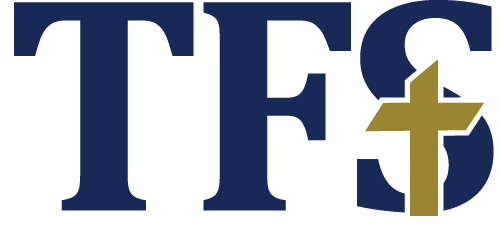 School Advisory CouncilMeeting MinutesSeptember 14, 2023 | 5:00 PM | Anthony Hall Conf. RoomMembership:Attendees noted in boldMeeting called to order at 5:03pWelcome:First meeting of the school yearMembers introduced themselves and shared one priority for the yearPrincipal’s Update:EnrollmentLast school year ended with strong enrollment (676 students)This school year started with strong enrollment (666 students) Enrollment last year and this year are near capacityDepartures and new hires have been managed well.  TFS was fully staffed by the end of July, which is early in the summer to be fully staffed for the subsequent school year.Notable hires include new athletic director, a full-time nurse, and a middle school counselorCognia – Improvement PlanReviewed findings from Cognia assessment.  TFS scored very well and there were no surprises, but as it customary, Cognia identified areas for improvement.  Areas noted by Cognia where actions are being taken:Technology infrastructure improvementSocial and emotional learningProfessional development for teachers to drive instructional decisionsI-readyTesting will take place three (3) times a yearThe school, with input from the diocese, will be emailing families about the testing process, the initial test results, and provide other informationCampus Safety and Security DirectorThe Diocese hired a new full-time director of safety and securityThe new director has been working with the diocese and schools to conduct evaluations and implement new measures to ensure the schools are well-prepared from safety and security perspectivesTFS leadership is considering whether to hire a full-time safety and security director that would be responsible for the school and pre-schoolThe director would need to meet certain requirements (e.g., retired law enforcement) and would be armed TFS leadership has worked closely with the diocese and carefully evaluated whether to move forward with this position.  Other schools in the diocese have already hired this type of resource and other schools are planning to hire this type of resource.Dawn brought this position to SAC to get feedback and will similarly take this discussion to other school and parish councils/forums.Dawn asked for SAC feedback and generally, members (1) don’t like the idea of having an armed person on-campus, (2) understand why its important to consider having this type of resource on campus, and (3) generally were supportive of the position but would like (a) further discussion at SAC and to hear feedback from other groups and (b) to have a robust communications plan in place with the broader TFS and pre-school communities to ensure proactive communications and to have a listening tour to get feedback.Meeting adjourned at 6:31pNext meeting Tuesday 10/17 at 5:00 PMMemberRoleMember RoleDawn SmithPrincipalSarah HoffmanParent, ChairMsgr. Michael ClayPastorBryan DunnParent, SecretaryColette DziadulAsst. PrincipalMegan LongleyCommunity MemberAnn GianniniFacultyFr. Jim SabakCommunity MemberRob NeppelParish FinanceMelanie ElliottParent, HSA Past Pres.Kathy SalesParish LeaderKathryn FriedmanCommunity MemberKathleen KozakCommunity MemberJoanne SullivanCommunity Member